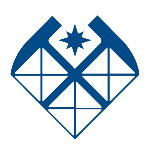 MINISTRY OF SCIENCE AND HIGHER EDUCATION OF THE RUSSIAN FEDERATIONFederal State Budgetary Educational Institution of Higher Education Sergo Ordzhonikidze Russian State University for Geological Prospecting(Sergo Ordzhonikidze Geo University)____________________________Miklouho-Maсlay St.,23, Moscow, 117997, Russian FederationTel. (495)433–62–56,  E-mail: office@mgri.ruRNNBO 02068835, PSRN 1027739347723, TIN/RRC 7728028967/772801001_______________________№___________________